Изменения в Устав города Когалыма, принятые решением Думы города Когалыма от «19» марта 2015 года №524-ГД, зарегистрированы Управлением Министерства юстиции Российской Федерации по Ханты - Мансийскому автономному округу – Югре «10» апреля 2015 года, государственный регистрационный № RU 863010002015002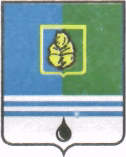 РЕШЕНИЕДУМЫ ГОРОДА КОГАЛЫМАХанты-Мансийского автономного округа - ЮгрыОт «19» марта 2015 г.                                                                    №524-ГД О внесении изменений в Устав города КогалымаРассмотрев изменения в Устав города Когалыма, в целях приведения Устава города Когалыма в соответствии с действующим законодательством Российской Федерации, Дума города Когалыма РЕШИЛА:1. Внести изменения в Устав города Когалыма, принятый решением Думы города Когалыма от 23.06.2005 №167-ГД (с изменениями, внесенными решениями Думы города Когалыма от 25.12.2006 №77-ГД, от 15.11.2007 №162-ГД, от 02.06.2008 №259-ГД, от 14.03.2009    №342-ГД, от 28.09.2009 №431-ГД, от 25.02.2010 №464-ГД, от 21.06.2010 №508-ГД, от 26.07.2010 №522-ГД, от 29.10.2010 №543-ГД, от 17.12.2010 №570-ГД, от 01.06.2011 №42-ГД, от 31.08.2011 №67-ГД, от 28.11.2011 №95-ГД, от 03.12.2012 №204-ГД, от 20.12.2012 №206-ГД, от 14.03.2013 №235-ГД, от 06.05.2013 №276-ГД, от 28.06.2013 №289-ГД, от 26.09.2013 №307-ГД, от 27.11.2013 №349-ГД, от 18.03.2014 №393-ГД, от 18.03.2014 №394-ГД, от 08.04.2014 №413-ГД, от 04.12.2014 №491-ГД), согласно приложению к настоящему решению.2. Признать утратившими силу:- подпункт б) пункта 3 приложения к решению Думы города Когалыма от 26.07.2010 №522-ГД «О внесении изменений и дополнений в Устав города Когалыма»;- пункты 1, 3 приложения к решению Думы города Когалыма от 17.12.2010 №570-ГД «О внесении изменений и дополнений в Устав города Когалыма» признать утратившими силу. 3. Направить настоящее решение и приложение к нему для государственной регистрации в установленном порядке.4. Опубликовать настоящее решение и приложение к нему в газете «Когалымский вестник» после его государственной регистрации.5. Настоящее решение вступает в силу после его официального опубликования.  	Глава города Когалыма					          Н.Н.ПальчиковПриложениек решению Думыгорода Когалымаот 19.03.2015 №524-ГД  ИЗМЕНЕНИЯ В УСТАВ ГОРОДА КОГАЛЫМА1. Часть 1 статьи 6 Устава города Когалыма:1.1.  в пункте 25 слова «, в том числе путем выкупа,» исключить;1.2.  дополнить пунктом 44 следующего содержания:«44) организация в соответствии с Федеральным законом от 24 июля 2007 года №221-ФЗ «О государственном кадастре недвижимости» выполнения комплексных кадастровых работ и утверждение карты-плана территории.».2. В пункте 11 части 1 статьи 19 Устава города Когалыма после слов «городского округа,» дополнить словами «программы комплексного развития транспортной инфраструктуры городского округа, программы комплексного развития социальной инфраструктуры городского округа,».3. Статья 28 Устава города Когалыма:3.1. в пункте 5 части 3 слова «, в том числе путем выкупа,» исключить;3.2. в пункте 31.1 части 4 после слов  «городского округа,» дополнить словами «программу комплексного развития транспортной инфраструктуры городского округа, программу комплексного развития социальной инфраструктуры городского округа,».___________________________